Ректору АНО ВО 
«Институт непрерывного образования»Цветлюк Л.Сот поступающего____________________________________                                                                                                                   Ф.И.О.адрес_______________________________тел______________e-mail______________Заявление об ОТЗЫВЕ ПОДАННОГО ОРИГИНАЛА ДОКУМЕНТА О ПРЕДЫДУЩЕМ ОБРАЗОВАНИИ УСТАНОВЛЕННОГО ОБРАЗЦАПрошу отозвать поданный оригинал документа о предыдущем образовании установленного образца, необходимый для поступления на обучение по основной профессиональной образовательной программе высшего образования - программе _____________________(бакалавриата/магистратуры), по направлению подготовки: ______________________________________________________________________________
______________________________________________________________________________по форме обучения:очная очно-заочная заочнаяВозврат поданного оригинала документа о предыдущем образовании прошу осуществить: Лично в руки;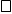  Через операторов почтовой связи общего пользования по адресу: ____________________________________________________________________________Ознакомлен, что при отзыве оригинала поступающий не исключается из списков лиц, подавших документы, списков поступающих, а также из числа зачисленных. Ранее поданное заявление о согласии на зачисление (при наличии) является действительным. «___» ______________202__ г.     __________________       _________________                                                                                                            (подпись)                                       (Ф.И.О.)